Educational Psychology Community Support LineTel: 01384 814381Email: epsupport@dudley.gov.uk Mondays – Fridays* (9am – 5pm)*Thursdays (9am – 1pm) – an additional dedicated line for Carers, Social workers and out of area schools with Dudley Children Looked After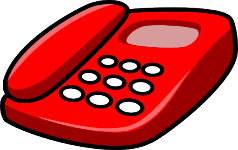 Due to the Coronavirus COVID-19 social-distancing and self-isolating guidance, Dudley Educational Psychology Service (DEPS) will instead be offering support via a dedicated phone line and email service. Our support is available to all Dudley school staff, and parents/ carers of Dudley children and young people. You can call us about any concerns you have about a child/ young person’s:BehaviourLearningWorries and anxietyTransitionsMotivationWe will be able to offer a supportive conversation, provide strategies and activities, and signpost you to local and national services and resources when appropriate.In addition Dudley Schools Counselling Service (DCS) will have counsellors available to offer telephone counselling support to school staff and parents/ carers who may have been affected by Coronavirus Calls are confidential and all recording will comply with GDPR requirements.We will continue to offer support and guidance to the schools with have trading relationships with via their dedicated EP, please phone and email as usual.